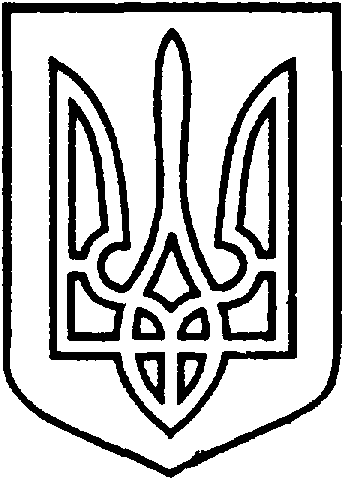 СЄВЄРОДОНЕЦЬКА МІСЬКА ВІЙСЬКОВО-ЦИВІЛЬНА АДМІНІСТРАЦІЯ  СЄВЄРОДОНЕЦЬКОГО РАЙОНУ  ЛУГАНСЬКОЇ  ОБЛАСТІРОЗПОРЯДЖЕННЯкерівника Сєвєродонецької міської  військово-цивільної адміністрації31 січня 2022р.									№195 Відповідно до Закону України «Про військово – цивільні адміністрації», «Про місцеве самоврядування в Україні», ст.10 Закону України «Про засади державної регуляторної політики у сфері господарської діяльності» та постанови Кабінету Міністрів України від 11.03.2004р. №308 «Про затвердження методик проведення аналізу впливу та відстеження результативності регуляторного акту» з метою відстеження результативності регуляторних актівзобов’язую:Затвердити План – графік проведення заходів з відстеження результативності регуляторних актів на 2022 рік (Додаток).Виконання заходів з відстеження результативності регуляторного акту забезпечується розробником регуляторного акту.Розпорядження  підлягає оприлюдненню.Контроль за виконанням даного розпорядження залишаю за собою.Керівник Сєвєродонецької міськоївійськово-цивільної адміністрації				Олександр СТРЮКДодатокдо розпорядження керівникаСєвєродонецької міськоївійськово-цивільної адміністраціїСєвєродонецького районуЛуганської областівід 31 січня 2022 року №195План – графік проведення заходів з відстеження результативності регуляторних актів на 2022 рік Начальник управлінняекономічного розвитку 						Анастасія ПИВОРОВАПро затвердження Плану – графіка проведення заходів з відстеження результативності регуляторних актів на 2022рік№Дата та номер регуляторного актуНазва регуляторного актуВид відстеженняСтруктурний підрозділ відповідальний за проведення відстеженняСтрок виконання заходів1234561.№3467 від 30.01.2014р.«Про затвердження Порядку демонтажу засобів зовнішньої реклами в м. Сєвєродонецьку»Періодичне Управління землеустрою, містобудування та архітектури  Січень 2022р.2.№3551 від 20.02.2014р. «Про затвердження Порядку надання інвалідам місць під установку металевих гаражів для зберігання автомобілів у м.Сєвєродонецьку»ПеріодичнеУправління землеустрою, містобудування та архітектури  Лютий2022р.3.№320 від 18.05.2018р. «Про затвердження порядку розміщення майданчиків для паркування транспортних засобів на території
 м. Сєвєродонецька»ПеріодичнеУправління землеустрою, містобудування та архітектури  Травень 2022р.4.№478 від 22.06.2016р. «Про затвердження ставок орендної плати за земельні ділянки на території Сєвєродонецької міської ради»ПеріодичнеУправління землеустрою, містобудування та архітектури  Червень 2022р.5.№ 1049 від 25.06.2021р.Про встановлення ставок та пільг зі сплати податку на нерухоме майно, відмінне від земельної ділянки, з 2022 рокуБазове Фінансове управління Червень 2022р.6.№ 1086 від 05.07.2021р.Про встановлення туристичного збору на території Сєвєродонецької територіальної громадиБазове Фінансове управління Червень 2022р.7.№ 115807.12.2020р.«Про затвердження порядку організації сезонної та святкової торгівлі на території 
м. Сєвєродонецька(у новій редакції)»ПовторнеВідділ торгівлі та з захисту прав споживачів Управління економічного розвитку Листопад 2022р.8.№ 116107.12.2020р.«Про затвердження  Правил торгівлі на ринках міста Сєвєродонецька(у новій редакції)»ПовторнеВідділ торгівлі та з захисту прав споживачів Управління економічного розвиткуЛистопад 2022р.9.№116207.12.2020р.«Порядок розміщення засобів пересувної дрібно роздрібної торговельної мережі та пересувних об’єктів з надання послуг на території м. Сєвєродонецька(у новій редакції)»ПовторнеВідділ торгівлі та з захисту прав споживачів Управління економічного розвиткуЛистопад 2022р.10.№ 116307.12.2020р.«Положення про порядок встановлення режиму роботи об’єктів торгівлі, ресторанного господарства та побутового обслуговування населення на території м. Сєвєродонецька(у новій редакції)»ПовторнеВідділ торгівлі та з захисту прав споживачів Управління економічного розвиткуЛистопад 2022р.11.№2113 від 22.12.2017р. «Про затвердження Методики розрахунку та порядку використання плати за оренду майна, що є власністю  територіальної громади м. Сєвєродонецька Луганської області»Періодичне Фонд комунального майнаГрудень 2022р.